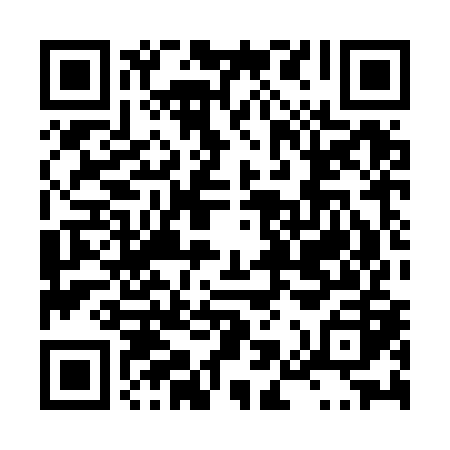 Prayer times for Fairchild Air Force Base, Washington, USAMon 1 Jul 2024 - Wed 31 Jul 2024High Latitude Method: Angle Based RulePrayer Calculation Method: Islamic Society of North AmericaAsar Calculation Method: ShafiPrayer times provided by https://www.salahtimes.comDateDayFajrSunriseDhuhrAsrMaghribIsha1Mon2:564:5712:555:098:5210:532Tue2:564:5812:555:098:5110:533Wed2:574:5912:555:098:5110:534Thu2:574:5912:555:098:5110:535Fri2:585:0012:555:098:5010:536Sat2:585:0112:565:098:5010:537Sun2:595:0212:565:098:4910:528Mon2:595:0312:565:098:4910:529Tue3:005:0312:565:098:4810:5210Wed3:005:0412:565:088:4810:5211Thu3:015:0512:565:088:4710:5112Fri3:025:0612:565:088:4610:5013Sat3:045:0712:565:088:4510:4814Sun3:065:0812:575:088:4510:4715Mon3:075:0912:575:088:4410:4516Tue3:095:1012:575:078:4310:4317Wed3:115:1112:575:078:4210:4218Thu3:135:1212:575:078:4110:4019Fri3:155:1312:575:078:4010:3820Sat3:175:1412:575:068:3910:3621Sun3:195:1612:575:068:3810:3422Mon3:215:1712:575:068:3710:3223Tue3:235:1812:575:058:3610:3124Wed3:255:1912:575:058:3510:2925Thu3:275:2012:575:048:3310:2726Fri3:295:2212:575:048:3210:2527Sat3:315:2312:575:048:3110:2228Sun3:335:2412:575:038:3010:2029Mon3:355:2512:575:038:2810:1830Tue3:375:2612:575:028:2710:1631Wed3:395:2812:575:028:2610:14